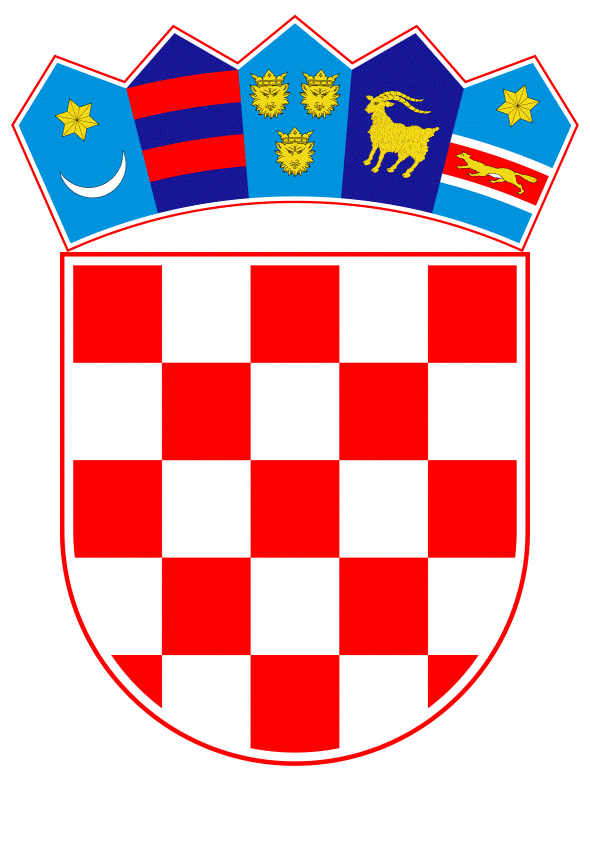 VLADA REPUBLIKE HRVATSKEZagreb, 27. lipnja 2019.___________________________________________________________________________________________________________________________________________________________________________________________________________________________Banski dvori | Trg Sv. Marka 2 | 10000 Zagreb | tel. 01 4569 222 | vlada.gov.hrPRIJEDLOGKlasa:		Urbroj:Zagreb,	PREDSJEDNIKU HRVATSKOGA SABORAPredmet:	Polugodišnja informacija o financijskom stanju, stupnju ostvarenja stabilnosti cijena i provedbi monetarne politike za drugo polugodište 2018.- mišljenje VladeVeza:		Pismo Hrvatskoga sabora, klase: 021-12/19-09/26, urbroja: 65-19-03, od 22. svibnja 2019. godineNa temelju članka 122. stavka 2. Poslovnika Hrvatskoga sabora (Narodne novine, br. 81/13, 113/16, 69/17 i 29/18), Vlada Republike Hrvatske o Polugodišnjoj informaciji o financijskom stanju, stupnju ostvarenja stabilnosti cijena i provedbi monetarne politike za drugo polugodište 2018., daje sljedećeM I Š L J E N J EVlada Republike Hrvatske, nema primjedbi na Polugodišnju informaciju o financijskom stanju, stupnju ostvarenja stabilnosti cijena i provedbi monetarne politike za drugo polugodište 2018., koju je predsjedniku Hrvatskoga sabora podnijela Hrvatska narodna banka aktom, urbroja: 448-020/20-05-19/BV, od 20. svibnja 2019. godine.Za svoje predstavnike, koji će u vezi s iznesenim mišljenjem biti nazočni na sjednicama Hrvatskoga sabora i njegovih radnih tijela, Vlada je odredila dr. sc. Zdravka Marića, ministra financija, Zdravka Zrinušića, državnog tajnika u Ministarstvu financija, te Stipu Župana, pomoćnika ministra financija.PREDSJEDNIKmr. sc. Andrej PlenkovićPredlagatelj:Ministarstvo financijaPredmet:Polugodišnja informacija o financijskom stanju, stupnju ostvarenja stabilnosti cijena i provedbi monetarne politike za drugo polugodište 2018. – davanje mišljenja Hrvatskome saboru